东阳市白云街道奔驰4S店排水口问题整改销号咨询服务公开招标采购文件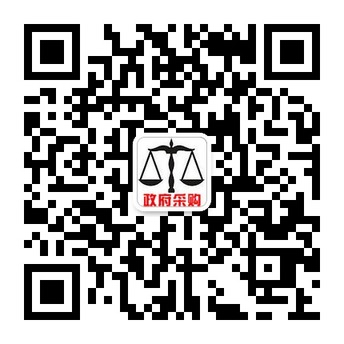 项目编号：JCZFCG2023-G08-C355项目名称：东阳市白云街道奔驰4S店排水口问题整改销号咨询服务采购单位：东阳市城市建设投资集团有限公司招标代理机构：金华市金诚招投标代理有限公司       项目管理部门：东阳市“五水共治”工作领导小组办公室采购行政监督：东阳市人民政府国有资产监督管理办公室2023年5月15日目  录公开招标采购公告招标需求投标人须知评标办法及评分标准合同主要条款投标文件格式温馨提示：请认真阅读此招标文件，并按规定制作投标文件。投标供应商不得向采购人、代理公司工作人员、评标专家行贿，违者一经查实，将依法予以查处！第一章  公开招标采购公告根据《东阳市国有企业采购管理办法（2020年修订）》的相关规定，经主管部门东阳市人民政府国有资产监督管理办公室批准，金华市金诚招投标代理有限公司受东阳市城市建设投资集团有限公司委托，现就东阳市白云街道奔驰4S店排水口问题整改销号咨询服务项目进行公开招标采购，欢迎有能力提供该项目服务的单位机构及其他合格供应商前来参加投标：一、项目编号：JCZFCG2023-G08-C355二、采购组织类型：分散采购委托代理三、采购方式：公开招标四、采购项目内容及数量五、合格投标人的资格要求1、符合《东阳市国有企业采购管理办法（2020年修订）》第二款第三条规定的投标人资格条件；2、本项目不接受联合体投标；3、投标人应未被列入失信被执行人名单、重大税收违法案件当事人名单、政府采购严重违法失信行为记录名单，信用信息以投标截止日信用中国网站（https://www.creditchina.gov.cn/）、中国政府采购网（http://www.ccgp.gov.cn/）公布为准。六、招标文件的发售：1、报名/发售时间：2023年5月 30日至2023年6 月20日，上午8:30-11:00；下午13:30-17:00（节假日除外）。2、发售地点：金华市金诚招投标代理有限公司（东阳市江北街道关山北路20号）。3、招标文件售价：招标文件工本费每套现金  /  元，售后不退。（本项目不收文件资料费） 4、投标人未在采购代理机构办理报名手续的投标文件将予以拒收。备注：招标文件发售截止之日之后有潜在投标人提出要求获取招标文件的允许其获取，超过第三章投标人须知《前附表》第3条规定时间对招标文件提出异议的将不予受理、答复。但招标采购单位可视情况采纳意见并修改招标文件。七、购买招标文件时应提供资格审查文件1份，包括以下资料：1、有效的企业法人营业执照副本复印件；2、法定代表人授权委托书及经办人身份证复印件；3、以上复印件均需加盖单位公章。八、投标截止时间和地点：投标截止时间：2023年6 月 21日下午14:00时；本项目采用不见面开标的形式开标，各投标人自行下载钉钉，在开标截止时间前1小时内招标人将邀请各投标人进入本项目钉钉群签到，并开启群视频直播，对开标现场情况进行全程直播。投标文件可以采用快递方式递交，或者于2023年6月 21日中午12：00前将投标文件递交至金华市金诚招投标代理有限公司（东阳市江北街道关山北路20号），我公司工作人员将在上述时间内接收投标文件。相关的备查原件不必邮寄，如有需要，将会采用钉钉现场查询的方式随机抽查，为确保原件的真实性，采购人可以随时要求重新审查原件，如有造假，将被取消中标资格，并有被列入黑名单的风险。快递邮寄地址：金华市金诚招投标代理有限公司（东阳市江北街道关山北路20号）；收件人：李健健。九、开标时间及地点：本次招标将于2023年6月21日下午14:00时在东阳市行政服务中心(艺海北路388号)B幢西区10楼公共资源交易中心开标区开标室开标，请各投标供应商在2023年6月21日下午13:30分前加入指定钉钉群并签到，参与不见面开标会，供应商在投标文件开启后至开标会结束前需在钉钉群等候在线询标，同时请供应商保持电话畅通，因通讯不畅造成的一切后果由供应商自行承担。十、招标文件发布地址：浙江省政府采购网（https://zfcg.czt.zj.gov.cn/）；东阳市公共资源交易网（http://www.dongyang.gov.cn/ggzyjy/）。  十一、招标文件公告时间招标公告时间：2023年5 月 30日至2023年6 月6日。十二、业务咨询；代理机构：金华市金诚招投标代理有限公司联系人：张晓亮          电话：13505890861采购人：东阳市城市建设投资集团有限公司联系人：赵工            电话：0579-86016827 项目管理部门：东阳市“五水共治”工作领导小组办公室联系人： 许成良     电话：13706794955采购行政监督：东阳市人民政府国有资产监督管理办公室联系电话：0579-86662617注：为确保招投标活动的公开、公平、公正，切实维护各方合法权益，凡在招标投标、开标评标过程中，受到敲诈、勒索或发现围标串标、虚假投标、恶意竞标等涉黑涉恶线索者，请及时保留相关证据并向有关部门举报。举报电话：市扫黑办   0579-86655381市公安局   110、0579-86096000市检察院   0579-86642000市 法 院   0579-86620148市公共资源办  0579-86691835市公共资源交易中心  0579-86691729                                         东阳市城市建设投资集团有限公司                         　              金华市金诚招投标代理有限公司                                            2023年5月15日第二章  招标需求一、项目基本情况1、项目编号：JCZFCG2023-G08-C3552、项目名称：东阳市白云街道奔驰4S店排水口问题整改销号咨询服务3、项目背景及概况针对东阳市长江经济带生态环境警示片问题“东阳市白云街道奔驰4S店排水口污水长期排入东阳江”，开展销号服务工作，协助属地政府完成问题销号。二、项目的服务内容及相关要求（一）长江经济带生态环境警示片问题销号服务基本内容（1）开展长江经济带生态环境警示片问题销号服务工作，编制整治效果评估技术报告，作为销号工作的基础性支撑材料。（2）指导及协助汇报材料的整理，指导问题销号台账的编制工作，作为销号工作的基础性支撑材料。（3）针对区域其他排水口及区域范围内污水处理能力问题，编制排口及周边地区的《三年行动方案（2023-2025）》，作为销号工作的基础性支撑材料。（4）协助准备销号过程中其他所需的材料。（5）配合属地政府完成东阳市级、金华市级、浙江省级主管部门的验收销号。（6）对于整改销号过程中存在的问题协助进行原因分析及问题解决。（7）拍摄整改工作及整改成效视频，作为销号验收汇报的展示。（二）人员要求：1.本项目配备项目负责人1人，项目组成员不少于5人，工作人员均需作风正派，廉洁自律、有吃苦精神，且无犯罪记录和明显不良嗜好，在服务开始前完成队伍的组建工作。为保证项目的时效性，成交供应商可根据实际情况增配相应专业的技术人员。（1）项目负责人：要求全程参与项目的合同履行，进行团队的管理，指派相关工作，参与与采购人的相关例会，负责与采购人对接，传递采购人的相关指令等。（2）项目组成员：成交供应商自行组建针对不同工作的项目小组，项目小组组长应由中、高级职称的工作人员担任，负责小组内日常工作的协调及处理，并根据不同工作内容配置齐全专业人员。2.出现工作人员不能胜任工作的或采购人不满意要求调换的，应及时调换。（三）成果要求：1.提交东阳市长江经济带生态环境警示片问题销号技术评估报告2.提交东阳市长江经济带生态环境警示片问题排口及周边地区的《三年行动方案（2023-2025）》。3.成果以纸质文本方式提交采购人，一式多份；并视采购人实际需求提供电子版。（四）安全要求：成交供应商按照相关规定落实安全防护措施，自行负责安全管理，定期对工作人员进行安全教育和安全培训，对工作人员的安全负责。由于成交供应商原因在服务期内造成人员伤亡、财产损失以及成交供应商工作人员发生的各种事故（包括治安、交通、劳资纠纷等事件），所造成的一切后果及损失均由成交供应商承担全部责任并负责赔偿，与采购人无关。考核要求：1.项目管理部门将组织有关人员对成交供应商的工作质量采用定期、不定期、统一检查、突击检查等多种方式进行检查考核，结算金额支付时形成汇总结果，作为结算金额支付的依据。2.考核分值（最高分）为100分，根据实际打分情况得到最终考核分数。3.最终考核分数90分及以上的，全额支付合同款项；最终考核分数90分以下的，每少一分扣2000元；最终考核分数60分以下的，在扣除低于90分的累积扣款外另扣除结算金额20%的合同款项。三、服务期限及地点合同签订后60天完成项目，并通过专家评审。四、项目投标报价要求要求投标人根据本项目服务要求特点和企业自身条件合理确定投标报价。投标报价包括人员费用、材料消耗费、方案评审、管理费、调研费、考察费、咨询费、仪器设备费、车旅费、食宿、综合验收、专家评审、保险、税收等所有费用，以及政策性文件规定和合同包含的所有风险、责任应承担的费用，合同实施过程中应预见和不可预见费用等。投标报价为投标方所能承受的整个项目最终一次性报价，如有漏项，视同已包含在其它项目中，合同总价不做调整。五、付款方式评估报告通过评审后，甲方支付合同款的50%；项目经验收合格完成销号后，10天内一次性付清剩余合同价款。六、其他1、中标人全面负责项目编制的技术工作，对本次项目负全部的责任。负责前期调研和工作方案制定、项目的推进和成果的提交及汇报。2、中标人应为其工作人员购买必要的人身保险，对工作过程中出现的人身、财产等安全问题负责。中标方在项目实施期间如发生意外事故，一切责任全部由中标方自行负责。3、建立全面的涉密成果保密管理制度，做好相关涉密数据的保密监管，落实保密责任和保密措施，防止失泄密事件发生，确保涉密成果安全。第三章    投标人须知前附表一、总则（一）适用范围本招标文件仅适用于东阳市城市建设投资集团有限公司东阳市白云街道奔驰4S店排水口问题整改销号咨询服务的招标采购。（二）定义1.招标采购单位系指组织本次招标的东阳市城市建设投资集团有限公司(“采购人”）和金华市金诚招投标代理有限公司（“招标方”）。2.“投标人”系指向招标方提交投标文件的单位。3.“产品”系指中标方按招标文件规定，须向采购人提供的一切设备、产品、保险、税金、备品备件、工具、手册及其它有关技术资料和材料。4.“服务”系指招标文件规定投标人须承担的培训、调研、制作、技术指导以及其他类似的义务等。5.“项目”系指投标人按招标文件规定向采购人提供的产品和服务。6.“书面形式”包括信函、传真、电报等。7.“▲”系指实质性要求条款。（三）招标方式本次招标采用公开招标方式进行。（四）投标委托投标人代表须携带有效身份证件等有效证明。如投标人代表不是法定代表人，须有法定代表人出具的授权委托书。（五）投标费用不论投标结果如何，投标人均应自行承担所有与投标有关的全部费用（招标文件有相反规定除外）。（六）联合体投标本项目不接受联合体投标。（七）转包与分包1.本项目不允许转包；2.本项目不可以分包。（八）特别说明：▲1.多家供应商参加同一采购项目竞争的，如其中两家或两家以上供应商的法定代表人为同一人或相互之间存在投资关系且达到控股的，同时提供的是同一品牌的产品的，应当按一家供应商认定。评审时，取其中通过资格审查后的报价最低一家为有效供应商；当报价相同时，则以技术标最优一家为有效供应商；均相同时，由评审小组集体决定。2.（1）投标人投标所使用的资格、信誉、荣誉、业绩与企业认证必须为本法人所拥有。▲（2）投标人投标所使用的采购项目实施人员必须为本法人员工（或必须为本法人或控股公司正式员工）。▲3.投标人应仔细阅读招标文件的所有内容，按照招标文件的要求提交投标文件，并对所提供的全部资料的真实性承担法律责任。▲4.投标人在投标活动中提供任何虚假材料,其投标无效，并报监管部门查处。（九）质疑1.投标人认为招标文件、招标过程或中标结果使自己的合法权益受到损害的，应当在知道或者应知其权益受到损害之日起七个工作日内，以书面形式向采购人、招标方提出质疑。投标人对招标采购单位的质疑答复不满意或者招标采购单位未在规定时间内作出答复的，可以在答复期满后十五个工作日内向同级采购监管部门提起反映。2.质疑应当采用书面形式，质疑书应明确阐述招标文件、招标过程或中标结果中使自己合法权益受到损害的实质性内容，提供相关事实、依据和证据及其来源或线索，便于有关单位调查、答复和处理。二、招标文件（一）招标文件的构成。本招标文件由以下部分组成：1.招标公告2.招标需求3.投标人须知4.评标办法及标准5.合同主要条款6.投标文件格式7.本项目招标文件的澄清、答复、修改、补充的内容（二）投标人的风险投标人没有按照招标文件要求提供全部资料，或者投标人没有对招标文件在各方面作出实质性响应是投标人的风险，并可能导致其投标被拒绝。（三）招标文件的澄清与修改1.投标人应认真阅读本招标文件，发现其中有误或有不合理要求的，投标人必须在2023年6月 15日16：00前以书面形式要求招标采购单位澄清。招标方对已发出的招标文件进行必要澄清、答复、修改或补充的，将于投标截止日期5天前在指定的采购信息发布媒体上发布更正公告，不另作通知。如果答疑、澄清或修改的内容可能影响投标文件编制的，招标采购单位将于投标截止日期15天前以网上公告的形式通知所有已报名的投标人，答疑内容是招标文件的组成部分。2.招标方必须以书面形式答复投标人要求澄清的问题，并将不包含问题来源的答复书面通知所有购买招标文件的投标人，除书面答复以外的其他澄清方式及澄清内容均无效。3.招标文件澄清、答复、修改、补充的内容为招标文件的组成部分。当招标文件与招标文件的答复、澄清、修改、补充通知就同一内容的表述不一致时，以最后发出的书面文件为准。4.招标文件的澄清、答复、修改或补充都应该通过本招标机构以法定形式发布，采购人非通过本机构，不得擅自澄清、答复、修改或补充招标文件。三、投标文件的编制（一）投标文件的组成投标文件由资信商务及技术文件、投标报价文件二部份组成。1、资信商务及技术文件：（1）评分响应表（格式见附件3.1）；（2）投标声明书(格式见附件3.2)；（3）法定代表人授权委托书(格式见附件3.3)；（4）投标单位情况表(格式见附件3.4)；（5）拟派人员一览表（格式见附件3.5）；（6）营业执照副本复印件；（7）中小企业声明函(如有)(格式见附件3.6)；（8）残疾人福利性单位声明函（如有）(格式见附件3.7)；(9) 监狱企业证明文件（如有）(格式自拟)；（10）投标人类似项目的业绩(格式见附件3.8)；（11）投标人针对本项目的调研、重点难点分析和技术服务方案；（12）投标人针对本项制定的质量保证与服务承诺等；（13）投标人需要说明的其他文件和说明。2、报价文件（1）投标函（格式见附件4.1）；（2）开标一览表（格式见附件4.2）；（3）投标人针对报价需要说明的其他文件和说明。（二）投标文件的语言及计量▲1投标文件以及投标方与招标方就有关投标事宜的所有来往函电，均应以中文汉语书写。除签名、盖章、专用名称等特殊情形外，以中文汉语以外的文字表述的投标文件视同未提供。▲2投标计量单位，应采用中华人民共和国法定计量单位（货币单位：人民币元），否则视同未响应。（三）投标报价▲1.投标报价应按招标文件中招标需求的要求，按照相关附表格式填写。▲2.投标报价是履行合同的最终价格，应包括完成本项目所需的人员费用、材料消耗费、方案评审、管理费、调研费、考察费、咨询费、仪器设备费、车旅费、食宿、综合验收、专家评审、保险、税收等一切相关费用。▲3.投标文件只允许有一个报价，有选择的或有条件的报价将不予接受。唱标价格为报价文件正本中开标一览表的报价。▲4.投标人的报价超出限价将做废标处理。（四）投标文件的有效期▲1.自投标截止日起60天投标文件应保持有效。有效期不足的投标文件将被拒绝。2.在特殊情况下，招标人可与投标人协商延长投标书的有效期，这种要求和答复均以书面形式进行。3.中标人的投标文件自开标之日起至合同履行完毕止均应保持有效。（五）投标文件的签署和份数1.投标人应按本招标文件规定的格式和顺序编制、装订投标文件并标注页码，投标文件内容不完整、编排混乱导致投标文件被误读、漏读或者查找不到相关内容的，是投标人的责任。2.投标人应按资信商务及技术文件、投标报价文件正本各1份，副本各4份；分别编制并单独装订成册，投标文件的封面应注明“正本”、“副本”字样，投标文件的外包装及封面格式详见附件1、2。3.投标文件需打印或用不褪色的墨水填写，投标文件正本除本《投标人须知》中规定的可提供复印件外均须提供原件。副本可为正本签字盖章后的复印件。4.招标文件对签字、盖章有特别要求的地方，投标文件无论正本或副本（副本可以是正本的复印件）必须由投标人法定代表人或法定代表人的授权委托人签署并加盖单位公章，投标人应写全称。5.投标文件不得涂改，若有修改错漏处，须加盖单位公章或者法定代表人或授权委托人签字或盖章。投标文件因字迹潦草或表达不清所引起的后果由投标人负责。（六）投标文件的包装、递交、修改和撤回1.投标文件应按以下方法装袋密封标记：资信商务及技术文件包装袋内装资信商务及技术文件正本1份和副本4份；报价文件包装袋内装报价文件正本1份和副本4份;包装封面上应标明“招标编号、投标项目名称、资信商务及技术文件、报价文件、投标人名称、于2023年6月  日上午14：00前不准启封”等，并在封口加盖单位公章。外包装及封面格式详见附件1、2。2.未按规定密封或标记的投标文件将被拒绝，由此造成投标文件被误投或提前拆封的风险由投标人承担。3.投标人在投标截止时间之前，可以对已提交的投标文件进行修改或撤回，并书面通知招标采购单位；投标截止时间后，投标人不得撤回、修改投标文件。修改后重新递交的投标文件应当按本招标文件的要求签署、盖章和密封。（七）投标无效的情形实质上没有响应招标文件要求的投标将被视为无效投标。投标人不得通过修正或撤消不合要求的偏离或保留从而使其投标成为实质上响应的投标，但经评标委员会认定属于投标人疏忽、笔误所造成的差错（带▲的条款不得更正），应当允许其在评标结束之前进行修改或者补正，修改或者补正投标文件必须以书面形式进行。投标人修改、补正投标文件后，不影响评标委员会对其投标文件所作的评价和评分结果。1.在符合性审查和商务评审时，如发现下列情形之一的，投标文件将被视为无效：（1）资信及商务标内有商务报价出现的；（2）资格证明文件不全的，或者不符合招标文件标明的资格要求的；（3）本招标文件明确规定投标文件需要投标人签字、盖章的地方，投标人没有按招标文件的规定进行签字、盖章的,或未提供法定代表人授权委托书、投标声明书或者填写项目不齐全的，或则授权委托书无效的；（4）投标文件的实质性内容未使用中文表述、意思表述不明确、前后矛盾或者使用计量单位不符合招标文件要求的（经评标委员会认定并允许其当场更正的笔误除外）；（5）投标有效期等商务条款不能满足招标文件要求的；（6）未实质性响应招标文件中标有“▲”条款要求的；（7）投标文件有招标方不能接受的附加条件的。2.在技术评审时，如发现下列情形之一的，投标文件将被视为无效：（1）技术标内有商务报价出现的；（2）未提供或未如实提供投标货物的技术参数或品牌型号的，或者投标文件标明的响应或偏离与事实不符或虚假投标的；（3）明显不符合招标文件要求的规格型号、质量标准，或者与招标文件中标有“▲”的技术指标、主要功能项目发生实质性偏离的；（4）投标项目技术方案不明确，存在二个或二个以上备选（替代）方案的；（5）与其他参加本次投标供应商的投标文件（技术文件）的文字表述内容相同连续20行以上或者差错相同2处以上的。3.在报价评审时，如发现下列情形之一的，投标文件将被视为无效：（1）报价超出用户设定的限价范围；（2）投标报价具有选择性的；（3）投标报价格式不符合附件格式的。（4）报价评审过程中，评标委员会发现投标人的报价明显低于其他投标报价，使得其投标报价可能低于其成本的，将要求该投标人当场作出书面说明并提供相关证明材料，投标人不能合理说明或不能提供证明材料，评标委员会可以认定投标人以低于成本价竞标，其投标应作废标处理。4.资格审查资料未提供或提供不完整可在评标过程中补充后，可不作无效标处理。被拒绝的投标文件为无效。5.对仅出现以上1、2、3情形之一中小项情况的，经审定凡没有实质性影响和损害的，可不作无效标处理。四、开标（一）开标准备▲采购代理机构将在规定的时间进行开标，投标人无须到开标现场，但投标人的法定代表人或其委托代理人【委托代理人应当是投标人的在职正式职工（以投标人本单位缴纳社保花名册为准）】应做好投标准备，准时在线参加开标会议，随时关注开标进度。（二）开标程序：1.开标会由招标方主持，主持人宣布开标会议开始；2.主持人介绍参加开标会的人员名单；3.主持人宣布评标期间的有关事项；告知应当回避的情形,提请有关人员回避，检查投标人代表的到会情况；4.投标人或其当场推荐的代表，或者招标采购单位委托的公证机构检查投标文件密封的完整性；5.按各投标人提交投标文件时间的先后顺序打开资信/商务文件、技术文件外包装，清点投标文件正本、副本数量，符合招标文件要求的送评标室评审；不符合要求的，当场退还投标人，并由投标人代表签字确认；6.资信/商务、技术评分结束后，由工作人员公布无效投标的投标人名单、投标无效的原因及其他有效投标的评分结果；7.主持人宣读《投标报价一览表》中的投标人名称及在其投标文件中承诺的投标报价、投标内容；以及招标方认为有必要宣读的其他内容；8.采购代理机构做开标记录；9.开标记录由记录人、监督人当场签字确认。投标人代表未到场签字确认或者拒绝签字确认的，不影响评标过程。五、评标（一）组建评标委员会本项目评标委员会由采购评审专家4人和采购人代表1人,共5人组成。（二）评标的方式本项目采用不公开方式评标，评标的依据为招标文件和投标文件。（三）评标程序1.形式审查招标方工作人员对投标人的资格和投标文件的完整性、合法性等进行审查。2.实质审查与比较（1）评标委员会审查投标文件的实质性内容是否符合招标文件的实质性要求。（2）评标委员会将根据投标人的投标文件进行审查、核对,如有疑问,将对投标人进行询标,投标人要向评标委员会澄清有关问题,并最终以书面形式进行答复。投标人代表未到场或者拒绝澄清或者澄清的内容改变了投标文件的实质性内容的，评标委员会有权对该投标文件作出不利于投标人的评判。（3）技术、商务、资信及其他分按照评标委员会成员的独立评分结果的算术平均分计算，由指定专人进行计算复核。（4）招标方工作人员协助评标委员会审核投标报价有无计算错误，并根据本项目的评分标准计算各投标人的报价得分。（5）采购人、采购代理机构不得向评审委员会的评审专家作倾向性、误导性的解释或者说明。（6）采购代理机构应当为评审专家提供必要的评审条件和相应的评审工作底稿，并严格按规定程序组织评审专家有步骤地进行项目评审，对各评审专家的评审情况和评审意见进行合理性和合规性审查，对明显畸高、畸低的重大差异评审情况（其总评分偏离平均分30%以上），提醒相关评审专家进行复核或书面说明理由。（7）评审专家在评审过程中不得将自己的观点强加给其他评审专家，评审专家应自主发表见解，对评审意见承担个人责任。（8）评标委员会完成评标后,招标方工作人员对各部分得分汇总,计算出本项目最终得分。评标委员会按评标原则推荐中标候选人并起草评标报告。（9）评审结束后，评审委员会应向采购代理机构提交项目评审报告。评审报告是采购人确定中标人的合法依据，评审委员会应当如实、客观地反映评审情况，按招标文件的评审办法和细则的规定推荐中标候选人，说明推荐理由，并重点对中标候选人的技术、服务和价格等情况进行评价和比较。如排名第一的投标人报价为最高报价的，评审报告中须对其报价的合理性等进行分析和特别说明。（四）澄清问题的形式对投标文件中含义不明确、同类问题表述不一致或者有明显文字和计算错误的内容，评标委员会可要求投标人作出必要的澄清、说明或者纠正。投标人的澄清、说明或者补正应当采用书面形式，由其授权代表签字或盖章确认，并不得超出投标文件的范围或者改变投标文件的实质性内容。（五）错误修正投标文件如果出现计算或表达上的错误，修正错误的原则如下：1.投标文件的大写金额和小写金额不一致的，以大写金额为准；2.总价金额与按单价汇总金额不一致的，以单价金额计算结果为准；3.对不同文字文本投标文件的解释发生异议的，以中文文本为准。按上述修正错误的原则及方法调整或修正投标文件的投标报价，投标人同意并签字确认后，调整后的投标报价对投标人具有约束作用。如果投标人不接受修正后的报价，则其投标将作为无效投标处理。（六）评标原则、办法及依据1.评标原则。评标委员会必须公平、公正、客观，不带任何倾向性和启发性；不得向外界透露任何与评标有关的内容；任何单位和个人不得干扰、影响评标的正常进行；评标委员会及有关工作人员不得私下与投标人接触。2.评标办法。本项目评标办法是综合评分法，具体评标内容及评分标准等详见《第四章：评标办法及评分标准》。3.评标依据：评标委员会决定投标的响应性只根据投标文件的内容，而不寻求外部的证据。（七）评标过程的监控本项目评标过程实行全程录音、录像监控，投标人在评标过程中所进行的试图影响评标结果的不公正活动，可能导致其投标被拒绝。六、定标（一）确定中标人。本项目由采购人授权评标委员会确定中标人。1.出现下列情形之一的，采购单位或评标委员会可以直接确定排名第二的候选供应商为中标成交供应商。（1）排名第一的候选供应商，因自身原因放弃中标成交或因不可抗力不能履行合同的；（2）经质疑，采购组织机构审查确认因排名第一的候选供应商在本次采购活动中存在违法违规行为或其他原因使质疑成立的。2.招标方在评标结束后2个工作日内将评标报告交采购人确认，并在采购人确认中标人之日起2个工作日内，在发布招标公告的网站上对中标结果进行公告。3.投标人对评标结果无异议的，采购人应在收到评标报告后3个工作日内对评标结果进行确认。如有投标人对评标结果提出质疑的，采购人可在质疑处理完毕后确定中标人。4.采购人或评委会依法确定中标人后2个工作日内，招标方以书面形式发出《中标通知书》,并同时在相关网站上发布中标公告。七、合同授予1.招标方与中标人应当在《中标通知书》发出之日起20日内签订采购合同。2.中标人拖延、拒签合同的,将被取消中标资格，并按有关规定报有关部门处罚。3.签订合同后，如中标人不按双方合同约定履约，则没收其全部履约保证金，履约保证金不足以赔偿损失的，按实际损失赔偿。4.招标人不承诺将合同授予报价最低的投标人。第四章  评标办法及评分标准为公正、公平、科学地选择中标人，根据《东阳市国有企业采购管理办法（2022年修订）》等有关法律法规的规定，并结合本项目的实际，制定本办法。本办法仅适用于东阳市城市建设投资集团有限公司《东阳市白云街道奔驰4S店排水口问题整改销号咨询服务》的评标。一、总则本次评标采用综合评分法，总分为100分，其中价格分20分；技术、商务、资信及其他分共80分。合格投标人的评标得分为各项目汇总得分，中标候选资格按评标综合得分由高到低顺序排列，得分相同的，按投标报价由低到高顺序排列；得分且投标报价相同的，按技术得分由高到低顺序排列。排名第一的投标人为中标候选人,排名第二的投标人为候补中标候选人……其他投标人中标候选资格依此类推。评分过程中采用四舍五入法，并保留小数2位。投标人评标综合得分=价格分+(技术分+商务分+资信及其他分)二、评标内容及标准（一）技术、商务、资信及其他分的计算（80分）技术、资信及商务分按照评标委员会各成员的独立评分的算术平均分计算。技术、资信及商务分=（评标委员会所有成员有效评分合计数）/（评标委员会组成人员数）（二）价格分（20分）2.1价格分采用低价优先法计算，取所有技术、资信商务得分入围投标人中，投标价格最低的投标报价为评标基准价（中小企业待遇报价低于最低投标报价时，中小企业待遇报价为评标基准价），其他投标人的价格分按照下列公式计算：价格分=评标基准价/投标报价（或中小企业待遇报价）×202.2中小型企业待遇报价的计算方法：根据工信部等部委发布的《关于印发中小企业划型标准规定的通知》（工信部联企业〔2011〕300号），根据具体品目确定相应标准。符合上述条件的中小微型企业应按照招标文件附件2.5的格式要求提供《中小企业声明函》、“国家企业信用信息公示系统—小微企业名录”页面查询结果。符合《关于促进残疾人就业政府采购政策的通知》（财库〔2017〕141号）规定的条件并提供《残疾人福利性单位声明函》（附件2.6）的残疾人福利性单位视同小型、微型企业；根据《关于政府采购支持监狱企业发展有关问题的通知》（财库[2014]68号）的规定，投标人提供由省级以上监狱管理局、戒毒管理局（含新疆生产建设兵团）出具的属于监狱企业证明文件的，视同为小型和微型企业。参照《关于印发<政府采购促进中小企业发展管理办法>的通知》(财库〔2020〕46号)文件、《财政部、司法部关于政府采购支持监狱企业发展有关问题的通知》（财库〔2014〕68号）文件、《财政部、民政部、中国残疾人联合会关于促进残疾人就业政府采购政策的通知》（财库〔2017〕141号）的规定以及《浙江省财政厅关于进一步加大政府采购支持中小企业力度 助力扎实稳住经济的通知》（浙财采监〔2022〕8号）的规定，本项目对小型和微型企业、监狱企业、残疾人福利性单位生产的产品价格给予10%扣除。小型和微型企业是指投标文件中提供了中小企业声明函且符合《关于印发<政府采购促进中小企业发展管理办法>的通知》(财库〔2020〕46号)规定的要求。残疾人福利性单位是指投标文件中提供了残疾人福利性单位声明函且符合《财政部、民政部、中国残疾人联合会关于促进残疾人就业政府采购政策的通知》（财库〔2017〕141号）规定的企业。监狱企业是指投标文件中提供了由省级以上监狱管理局、戒毒管理局（含新疆生产建设兵团）出具的属于监狱企业的证明文件的企业。小型、微型企业（或监狱企业或残疾人福利企业）待遇报价的计算方法：小型、微型企业（或监狱企业或残疾人福利企业）待遇报价=小型、微型企业（或监狱企业或残疾人福利企业）投标人投标报价*（1-优惠折扣率）如果所有有效投标人的报价均超出采购上限价且招标人确认不能支付的或所有有效投标人不足三家时，招标人将重新组织招标。（三）确定中标人技术、资信及商务分和报价分之和排名第一的投标人为预中标人。招标方不保证最低报价者为中标方。招标人不对落标原因作任何解释。附件：评分标准（技术/商务/资信分，共80分)第五章  合同主要条款采购合同（样本）项目名称：东阳市白云街道奔驰4S店排水口问题整改销号咨询服务项目编号：JCZFCG2023-G08-C355                  合同号：甲方（采购方）：乙方（服务单位）：根据 2023年6月 21日金华市金诚招投标代理有限公司关于东阳市白云街道奔驰4S店排水口问题整改销号咨询服务公开招标的结果，由甲方委托乙方从事本项目建设及服务工作。并经双方进一步协商一致，签订本合同，共同执行。合同文件：招标文件、投标文件、技术澄清及询标答复的所有内容是构成合同不可分割的部分，与本合同具有同等法律效力，当文件之间、文件与本合同之间有相互矛盾或不一致之处，以有利于甲方之解释为准。二、服务内容三、服务期限、地点和方式：本合同年月日至年月日在(地点)履行。四、服务费用东阳市白云街道奔驰4S店排水口问题整改销号咨询服务服务费（含税）为（大写）：     元整（小写）：        元。五、支付方式六、技术资料1.乙方应按招标文件规定的时间向甲方提供有关技术资料。2.没有甲方事先书面同意，乙方不得将由甲方提供的有关合同或任何合同条文、规格、计划、图纸、样品或资料提供给与履行本合同无关的任何其他人。即使向履行本合同有关的人员提供，也应注意保密并限于履行合同的必需范围。七、知识产权乙方应保证提供服务过程中不会侵犯任何第三方的知识产权。八、履约保证金乙方交纳人民币     元，作为本合同的履约保证金，在本项目服务期结束后7个工作日内由甲方无息退还。九、质量保证及后续服务1、乙方应按招标文件规定向甲方提供服务。2、乙方提供的服务成果在服务质量保证期内发生故障，乙方应负责免费提供后续服务。对达不到要求者，根据实际情况，经双方协商，可按以下办法处理：（1）重做：由乙方承担所发生的全部费用。（2）解除合同。3、如在使用过程中发生问题，乙方在接到甲方通知后 1 小时内到达甲方现场。4、在服务质量保证期内，乙方应对出现的质量及安全问题负责并承担一切费用。十、违约责任：1、甲方无正当理由拒收接受服务的，甲方向乙方偿付合同款项百分之五作为违约金。2、甲方无故逾期验收和办理款项支付手续的,甲方应按逾期付款总额每日万分之五向乙方支付违约金。如造成乙方损失超过违约金的，超出部分由甲方继续承担赔偿任。3、乙方未能如期提供服务的，每日向甲方支付合同款项的万分之五作为违约金。乙方超过约定日期10个工作日仍不能提供服务，甲方可解除本合同。乙方因未能如期提供服务或因其他违约行为导致甲方解除合同的，乙方应向甲方支付合同总值5%的违约金，如造成甲方损失超过违约金的，超出部分由乙方继续承担赔偿任。十一、诉讼本合同发生争议，双方协商解决，协商不成由东阳市人民法院受理。十二、合同生效1.合同经双方法定代表人或授权代表签字并加盖单位公章后，报经东阳市国资办备案生效。2.合同执行中涉及采购资金和采购内容修改或补充的，须经国资部门审批，并签书面补充协议报国资采购监督管理部门备案，方可作为主合同不可分割的一部分。3.本合同未尽事宜，遵照《民法典》有关条文执行。4.本合同正本一式六份，具有同等法律效力，甲乙双方各执二份；采购代理机构存档一份，国资采购管理部门备案一份。采购单位（甲方盖章）：                服务单位（乙方盖章）：法定代表人或受委托人                  法定代表人或受委托人（签字）                             （签字）地址：东阳市                          地址：开户银行：                            开户银行：帐号：                                帐号：招标代理机构（盖章）：                             法定代表人或受委托人                              （签字）                                               签约地点：东阳                         签约时间：第六章  投标文件格式1.所有投标文件的外包装封面格式：投标文件项目名称：东阳市白云街道奔驰4S店排水口问题整改销号咨询服务项目编号：JCZFCG2023-G08-C355投标文件名称：资信商务及技术文件、报价文件投标人名称：投标人地址：在 2023年6 月21日 14时00 分之前不得启封                                          年  月  日2.所有投标文件封面格式：正本/或副本资信商务及技术、报价文件项目名称：东阳市白云街道奔驰4S店排水口问题整改销号咨询服务项目编号：JCZFCG2023-G08-C355投标人名称：投标人地址：年月日3.资信商务及技术文件目录（1）评分响应表（格式见附件3.1）；（2）投标声明书(格式见附件3.2)；（3）法定代表人授权委托书(格式见附件3.3)；（4）投标单位情况表(格式见附件3.4)；（5）拟派人员一览表（格式见附件3.5）；（6）营业执照副本复印件；（7）中小企业声明函(如有)(格式见附件3.6)；（8）残疾人福利性单位声明函（如有）(格式见附件3.7)；(9) 监狱企业证明文件（如有）(格式自拟)；（10）投标人类似项目的业绩(格式见附件3.8)；（11）投标人针对本项目的调研、重点难点分析和技术服务方案；（12）投标人针对本项制定的质量保证与服务承诺等；（13）投标人需要说明的其他文件和说明。3.1评分响应表格式：项目名称：注：投标单位根据所投标项的评分表内容，按此格式提供评分响应表置于资信商务及技术文件第1页3.2投标声明书格式：投标声明书致：_金华市金诚招投标代理有限公司_：（投标人名称）系中华人民共和国合法企业，经营地址。我_（姓名）系__（投标人名称）的法定代表人，我方愿意参加贵方组织的东阳市白云街道奔驰4S店排水口问题整改销号咨询服务项目的投标，为便于贵方公正、择优地确定中标人，我方就本次投标有关事项郑重声明如下：1.我方向贵方提交的所有投标文件、资料都是准确的和真实的。2.我方不是采购人的附属机构在获知本项目采购信息后，与采购人聘请的为此项目提供咨询服务的公司及其附属机构没有任何联系。3.我方及由本人担任法定代表人的其他机构最近三年内被通报、被处罚的违法行为或者可认定为不良行为的有：4.以上事项如有虚假或隐瞒，我方愿意承担一切后果，并不再寻求任何旨在减轻或免除法律责任的辩解。法定代表人或授权代表签字：投标人公章：年 月 日3.3法定代表人授权委托书格式：法定代表人授权委托书致：_金华市金诚招投标代理有限公司_：我       （姓名）系           （投标人名称）的法定代表人，现授权委托本单位在职职工（姓名）以我方的名义参加东阳市白云街道奔驰4S店排水口问题整改销号咨询服务项目的投标活动，并代表我方全权办理针对上述项目的投标、开标、评标、签约等具体事务和签署相关文件。我方对被授权人的签名事项负全部责任。在撤销授权的书面通知以前，本授权书一直有效。被授权人在授权书有效期内签署的所有文件不因授权的撤销而失效。被授权人无转委托权，特此委托。被授权人签名：                     法定代表人签名：职务：                             职务：联系电话：被授权人身份证复印件：投标人公章：      年  月   日3.4投标单位情况表：投标单位情况表投标单位：填表日期：3.5本项目拟派人员一览表投标单位（公章）：授权代表签字：日期：项目负责人简历表投标人(盖章)：3.6中小企业声明函中小企业声明函（服务）本公司郑重声明，根据《政府采购促进中小企业发展管理办法》（财库﹝2020﹞46 号）的规定，本公司参加__________________（单位名称） 的__________________（项目名称） 采购活动，服务全部由符合政策要求的中小企业承接。相关企业（含联合体中的中小企业、签订分包意向协议的中小企业）的具体情况如下：（标的名称），属于（采购文件中明确的所属行业）行业；承接企业为 （企业名称），从业人员_____人，营业收入为_____万元，资产总额为_____万元，属于（中型企业、小型企业、微型企业）；本企业对上述声明内容的真实性负责。如有虚假，将依法承担相应责任。企业名称（盖章）：                                                   日 期：注：1、如承接单位为小微企业，则需提供中小企业声明函。2、如中标人声明为小微企业，本声明函将随中标结果同时公告，接受社会监督。3.7：残疾人福利性单位声明函本单位郑重声明，根据《财政部民政部中国残疾人联合会关于促进残疾人就业政府采购政策的通知》（财库〔2017〕 141号）的规定，本单位为符合条件的残疾人福利性单位，且本单位参加______单位的______项目采购活动提供的是本单位制造货物（由本单位承担工程/提供服务）。本单位对上述声明的真实性负责。如有虚假，将依法承担相应责任。                                     单位名称（盖章）：                                                 日期：3.8投标人“类似项目”业绩或者案例日期：4.报价文件目录（1）投标函（格式见附件4.1）；（2）开标一览表（格式见附件4.2）；（3）投标人针对报价需要说明的其他文件和说明。4.1投标函格式：投标函致：_金华市金诚招投标代理有限公司_：根据贵方为东阳市白云街道奔驰4S店排水口问题整改销号咨询服务（项目编号：JCZFCG2023-G08-C355）的招标公告，签字代表      （全名）经正式授权并代表投标人         （投标人名称）提交资信商务及技术文件、报价文件正本各一份、副本四份。据此函，签字代表宣布同意如下：1.投标人已详细审查全部“招标文件”，并在投标之前已经与贵方进行了充分的沟通，完全理解并接受招标文件的各项规定和要求，对招标文件的合理性、合法性不再有异议。2.现经我方认真分析研究，同意接受招标文件全部要约条件，并按此确定本项目投标的各项承诺内容，以本投标书向贵方发包的东阳市白云街道奔驰4S店排水口问题整改销号咨询服务项目全部内容进行投标。3.如中标，本投标文件至本项目合同履行完毕止均保持有效，本投标人将按“招标文件”及采购法律、法规的规定履行合同责任和义务。4.投标人同意按照贵方要求提供与投标有关的一切数据或资料。5.与本投标有关的一切正式往来信函请寄：地址：           邮编：__________电话：______________传真：___________投标人代表姓名___________职务：_____________投标人名称(公章):___________________授权代表签字:___________日期:_____年___月4.2开标一览表招标编号：JCZFCG2023-G08-C355项目名称：东阳市白云街道奔驰4S店排水口问题整改销号咨询服务                  单位：元注:1、报价一经涂改，应在涂改处加盖单位公章或者由法定代表人或授权委托人签字或盖章，否则其投标作无效标处理。2、投标人所报的报价包括人员费用、材料消耗费、方案评审、管理费、调研费、考察费、咨询费、仪器设备费、车旅费、食宿、综合验收、专家评审、保险、税收等所有费用，以及政策性文件规定和合同包含的所有风险、责任应承担的费用，合同实施过程中应预见和不可预见费用等。投标报价为投标方所能承受的整个项目最终一次性报价，如有漏项，视同已包含在其它项目中，合同总价不做调整。3、此表格式不得改变。法定代表人或委托代理人（签字或盖章）：投标人名称（盖章）：                                          日期：    年   月   日序号采购内容数量预算金额服务内容及要求1东阳市白云街道奔驰4S店排水口问题整改销号咨询服务1项85万元详见《招标需求》序号内容、要求  1项目名称：东阳市白云街道奔驰4S店排水口问题整改销号咨询服务                                                                                                                                                                                                                                                                                                                         2投标报价及费用：1、本项目投标应以人民币报价。2、本项目最高限价为项目的预算价。投标单位必须按招标需求的要求报价，并且报价不得高于或等于最高限价，否则作废标处理。3、不论投标结果如何，投标人均应自行承担所有与投标有关的全部费用。3答疑与澄清：投标人如认为招标文件表述不清晰、存在歧视性、排他性或者其他违法内容，应当于2023年6 月15日17:00前，以书面形式要求招标采购单位作出书面解释、澄清或者向招标采购单位提出书面质疑（超过此规定时间的质疑函将不予受理）。答疑内容将于投标截止日期5天前以网上发布公告的形式通知；如果答疑、澄清或修改的内容可能影响投标文件编制，招标采购单位将于投标截止日期15天前以网上公告的形式通知所有已报名的投标人，答疑内容是招标文件的组成部分。4投标文件组成：资信商务及技术文件、报价文件正本各1份，副本各4份。5投标截止时间：2023年6月21日14:00时投标文件递交地点：金华市金诚招投标代理有限公司（东阳市江北街道关山北路20号）6开标时间：2023年6月21日14:00时开标地点：东阳市行政服务中心（艺海北路388号）B幢西区10楼公共资源交易开标区7评标办法：综合评分法8中标结果公告：评标结束后2天内，中标结果公告于浙江省政府采购网(https://zfcg.czt.zj.gov.cn/)、东阳市公共资源交易网(http://www.dongyang.gov.cn/ggzyjy/)。9中标通知书：公告结束无异议后3个工作日内发出中标通知书。10履约保证金：本项目的履约保证金为中标价的1.0%，中标人应在合同签订后向采购人交纳（保函形式提交时,保函有效期不得少于两个月），在本项目履约完成后7个工作日内由采购单位无息退还。11签订合同时间：中标通知书发出后20日内。12中标人须在领取中标通知书前向招标代理机构交纳中标服务费，招标代理机构开具增值税普通发票，中标服务费参照原浙价服（2003）77号文件相关收费标准90%计算执行。13付款方式：详见招标需求。14投标有效期：60天。15解释：本招标文件的解释权属于招标采购单位，招标采购人对投标人的落选不作任何解释。序号评分项目评审标准分值1企业认证投标人具有国家认证认可监督管理委员会批准认可的认证机构颁发的质量管理体系认证证书、环境管理体系认证证书、职业健康安全管理体系认证证书（认证范围含有类似“环境咨询或水污染环境治理”意思表述）的，每提供一个认证证书得1分；投标人具有国家认证认可监督管理委员会批准认可的认证机构颁发的中国环境服务认证证书（服务项目含有类似“环境咨询”意思表述）的得2分。本项最高得5分。要求：①证书须有效；②响应文件中提供证书复印件及对应证书在全国认证认可信息公共服务平台的网页截图。5分2管理制度投标人提供针对本项目的日常管理制度及监督机制，以体现公司管理方面的优势，确保项目的服务质量。（1）日常管理制度的规范性及有效性（2分），（2）日常管理制度对服务质量的提升情况及与项目实际情况的切合程度（2分）；本项最高得4分。4分3类似业绩供应商提供自2020年1月1日以来的同类项目业绩（生态环境问题类销号服务或环保类销号服务），每个业绩得0.2分，本项最高得2分。要求：①响应文件中提供同类项目业绩合同复印件；②时间以合同签订日期为准；③同一个合同中含有多个项目的，按一个业绩认定；④与同一个客户签订的多个项目名称相近的合同，如不能提供证明材料证明是单独项目合同的，按一个业绩认定。2分4企业荣誉供应商提供自2020年1月1日以来由政府部门颁发的“环境保护类”荣誉的得2分。要求：①时间以荣誉证明材料颁发日期为准；②响应文件中提供荣誉证明材料复印件。2分5拟投入的项目实施人员团队技术能力1、对拟投入的项目组成员（不含项目负责人）的专业合理性和技术能力予以评分：（1）拟投入项目组技术人员具有（环境保护类）副高级及以上职称的且具有注册环保工程师职业资格的，每人得1分，本项最高得4分。（2）拟投入项目组一般人员具有生态学、水文学与水资源、水文地质学、环境科学、地下水科学与工程、环境监测类似专业且具有中级及以上职称的，每人得5分，本项最高得9分。要求：①专业以毕业证书内容为准；②响应文件中提供近三个月任意一个月由供应商为其缴纳的社会保险缴纳证明复印件（须由社保机构出具并盖章，带社保机构电子章的电子件无需再次到社保机构盖章确认）；④未按要求提供社会保险缴纳证明复印件的对应人员不得分。2、拟投入的项目负责人技术能力：（1）拟投入项目负责人具有（生态环境类）正高级职称的得2分，具有（生态环境类）副高级职称的得1分，其余不得分。（2）拟投入项目负责人具有注册环保工程师资格的得1分。（3）拟投入项目负责人具有注册公用设备工程师给水排水专业执业资格的得1分。（4）拟投入项目负责人具有注册咨询工程师（投资）执业资格的得1分。（5）拟投入项目负责人具有政府部门颁发的“环境保护类”个人荣誉的得2分。要求：①响应文件中提供职称证书、资格证书、荣誉证明材料复印件；②响应文件中提供近三个月任意一个月由供应商为其缴纳的社会保险缴纳证明复印件（须由社保机构出具并盖章，带社保机构电子章的电子件无需再次到社保机构盖章确认）；③未按要求提供社会保险缴纳证明复印件的本项得0分。16分6技术服务方案投标人提供整体工作思路，拟定工作安排计划，阐述按照计划实施的优势及对项目服务质量的提升能力，从而体现投标人的专业程度，本项最高得28分。长江经济带生态环境警示片问题部分实施方案内容的完整程度，针对不同工作流程是否都写全写完整（4分）；（2）中央生态环保督察问题部分实施方案内容的完整程度，针对不同工作流程是否都写全写完整（4分）（3）长江经济带生态环境警示片问题部分实施方案的细化全面、逻辑清晰程度（4分）（4）中央生态环保督察问题部分实施方案的细化全面、逻辑清晰程度（4分）（5）销号服务工作重难点内容分析的准确性及解决措施的有效性（4分）（6）水质检测工作重难点内容分析的准确性及解决措施的有效性（4分）（7）人员岗位配置及工作内容分配情况的合理性（4分）28分7进度安排投标人对项目工作的关键点进行分析，可从时间节点、流程、工作进度安排进行着手，评审小组对进度安排的合理可行性及与实际情况的切合程度进行评分，本项最高得5分。5分8安全保证措施安全保障是项目必不可少的一部分，投标人可从安全保障设施、安全培训工作着手，评审小组对措施的有效性及针对性进行评分，本项最高得5分。5分9后续服务方案项目结束后，如“遇到采购人对成果内容有疑问需要解答的”或“遇到采购人需要对成果内容进行改进的”或“遇到其他项目需要用到本项目成果需要协助的”类似情况，投标人提供对应的服务保障，评审小组对方案的针对性、有效性进行评分，本项最高得5分。5分10硬件设备投标人自有的硬件设备情况：1、具有无人机并且操作人员持有无人驾驶航空器系统操作手合格证的，得2分。2、具有管道监测机器人，并且同时配有大、小爬行器能分别对DN300以上管径和DN150~DN300管径的管道进行检测的，得2分。3、具有以无人船为载体，以流动注射、水质多参数、侧扫声呐、高清摄像头等仪器设备为核心的水环境巡航监测系统的得2分；4、具有可监测流速、水位、温度、流量、浊度、电导率、PH值、溶解氧等多参数手持式水环境监测设备得2分。（需提供设备购买增值税发票描件、设备购买合同及设备彩色照片等，否则不得分。）8分序号评审内容评分标准分值页码一技术分1详见资信商务及技术文件第几页2…………二资信商务分详见资信商务及技术文件第几页……单位名称单位名称电话电话地址地址传真传真主管部门主管部门企业性质企业性质企业法人企业法人资质等级资质等级授权代表授权代表职务职务单位概况职工总数员工：人初级职称：人初级职称：人初级职称：人单位概况职工总数高级职称：人中级职称：人中级职称：人中级职称：人单位概况流动资金营业面积单位概况固定资金服务网点单位简历优势及特长姓名性别年龄文化程度从事专业从事专业工作时间职称拟派岗位姓名出生年月性别职称（专业）身份证号码有何证书联系电话联系地址主要业绩及特长：主要业绩及特长：主要业绩及特长：主要业绩及特长：主要业绩及特长：主要业绩及特长：项目名称地点委托单位服务内容签约日期序号采购内容投标报价（元）备注1东阳市白云街道奔驰4S店排水口问题整改销号咨询服务人民币报价（大写）：             人民币报价（大写）：             人民币报价（大写）：             